Практическое занятие № ____Тема: «Составление технического описания моделей демисезонного пальто и жакета на подкладке».Цель работы: Научиться составлять технической описание моделей демисезонного пальто и жакета на подкладке.Время на выполнение работы: два урока по 45 минут.Задание: Зарисовать технический эскиз моделей демисезонного пальто и жакета на подкладке, вид спереди и вид сзади;Составить техническое описание моделей демисезонного пальто и жакета на подкладке по следующей форме:Общая характеристика: наименование изделия; назначение изделия; стиль; характеристика ткани.Силуэт (форма); покрой рукава; характеристика застежки.Характеристика конструкции  полочки: количество деталей, швов, наличие вытачек, рельефов, кокеток, карманов и др. Характеристика конструкции  спинки: количество деталей, швов, наличие вытачек, рельефов, кокеток и др. Характеристика конструкции  воротника: описание горловины, вид и форма воротника.Характеристика конструкции  рукавов: количество членений, длина и оформление низа.Вид отделки (отделочные строчки, складки, вышивка и т.д.) Характеристика подкладки: притачная или отлетная по линии низа; характеристика карманов; особенности конструкции. Характеристика утепляющей прокладки.Рекомендуемый размер, ростПособия и инструменты:-конспекты лекций по предмету;-журналы мод;-белая бумага (формат А4);Образец:1.Описание внешнего вида модели мужского пальто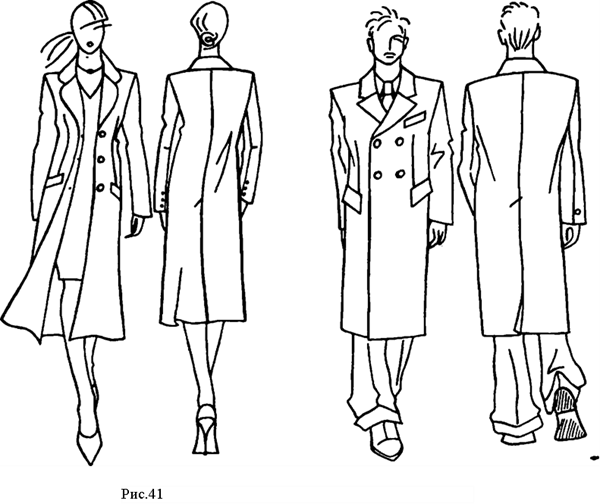 Пальто мужское, демисезонное, из драпа.Прямого силуэта со смещенной бортовой застежкой, с обметанными петлями на две пуговицы и двумя отделочными пуговицами на левой полочке.На полочках выполнены боковые вытачки и боковые прорезные карманы с клапанами, верхний карман-листочка на левой полочке Спинка состоит из двух частей, со швом посередине; по низу среднего шва обработанна шлица. Рукава втачные двухшовные с отлетными шлицами.На шлицах по одной отделочной пуговице.Воротник отложной, пиджачного типа.Пальто выполнено на подкладке с утепляющей прокладкой. На полочках подкладки обработаны внутренние карманы.Размер: 54-1762.Описание внешнего вида модели женского пальтоПальто демисезонное из гладкокрашеной полушерстяной ткани полуприлегающего силуэта,слегка расширенное книзу.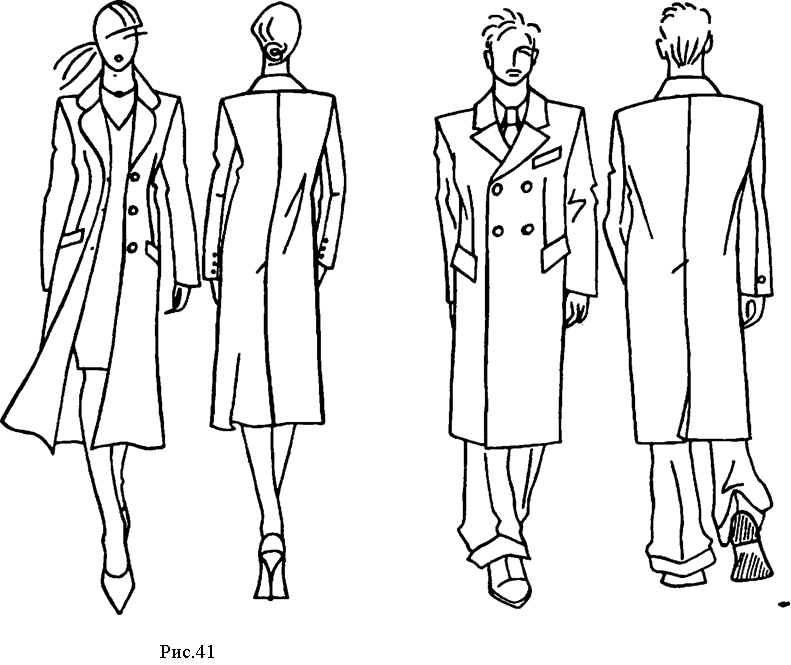 Полочки с вытачками по талии, с открытой центральной застежкой на три обметочные петли и три пуговицы.На  уровне бедер выполнены прорезные боковые карманы с листочкой с втачными концами.Спинка со швом посередине. Внизу среднего шва спинки обработанна шлица.Рукава втачные, узкие; внизу локтевого шва выполнены открытые шлицы. Шлицы рукавов отделаны тремя пуговицами.Воротник отложной с лацканами. Края воротника и лацканов имеют закругленную форму.Пальто выполнено с отленой подкладкой. Размер 44-172.